«Солнце воздух и вода, наши лучшие друзья»   На этой неделе мы продолжали  формировать у детей младшего возраста представления о здоровом образе жизни, об опасных для человека и окружающего мира природы ситуациях и способах поведения в них, развивали  двигательную активность, прививали  культурно-гигиенические навыки:Беседовали  о соблюдении гигиены в детском саду и дома; «Как я устроен», «Есть ли у кожи враги», «Что полезно, а что вредно для организма»Рисовали капельки по произведению «Мойдодыр»Чтение художественной литературыТеатрализованные игры «О витаминах и микробах»\Сюжетно ролевые игры «Больница», «Доктор»Отгадывание загадок о водном миреПровели опыты с водойПровели веселые эстафетыПровели тематическую беседу «Мы идем на водоём!»- о пользе воды для здоровья, опасностях, которые подстерегают нас на водоёмеРисовали на асфальтеВоспитатель Архипова М.С.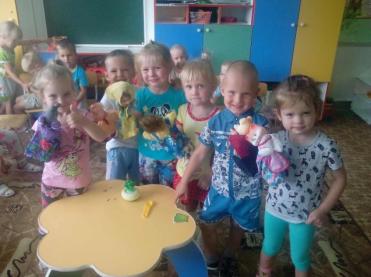 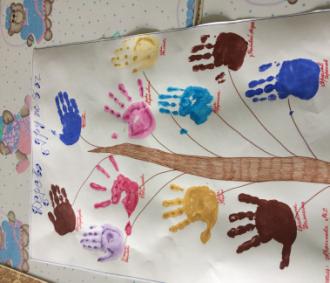 